Arbeitsblatt: Video „Explorer – Grundlagen“AnleitungScannen Sie den hinten stehenden QR-Code mit Ihrem Tablet und einem QR-Code-Reader ab und starten Sie das Video.Sehen Sie sich das Video an. Schreiben Sie es sich auf, wenn Sie Fragen haben oder etwas unklar ist! Fragen Sie dann Ihren/Ihre Trainer*in danach.Beachten Sie auch die Tipps auf der Rückseite!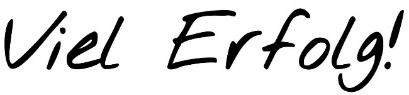 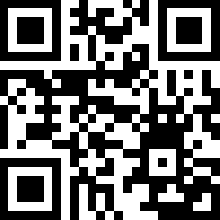 https://youtu.be/qixx0P82nKo Ein paar Tipps für den Umgang mit YouTube-VideosSie können das Video 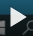 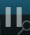 jederzeit pausieren          und wieder neu starten          ,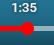 mit der roten Leiste zurückspulen        , oder wieder ganz von vorne ansehen (den roten Schieberegler an den Anfang stellen).Sie können das Video auch langsamer abspielen. Am Tablet oder Smartphone: Tippen Sie auf das Drei-Punkt-Menü rechts oben 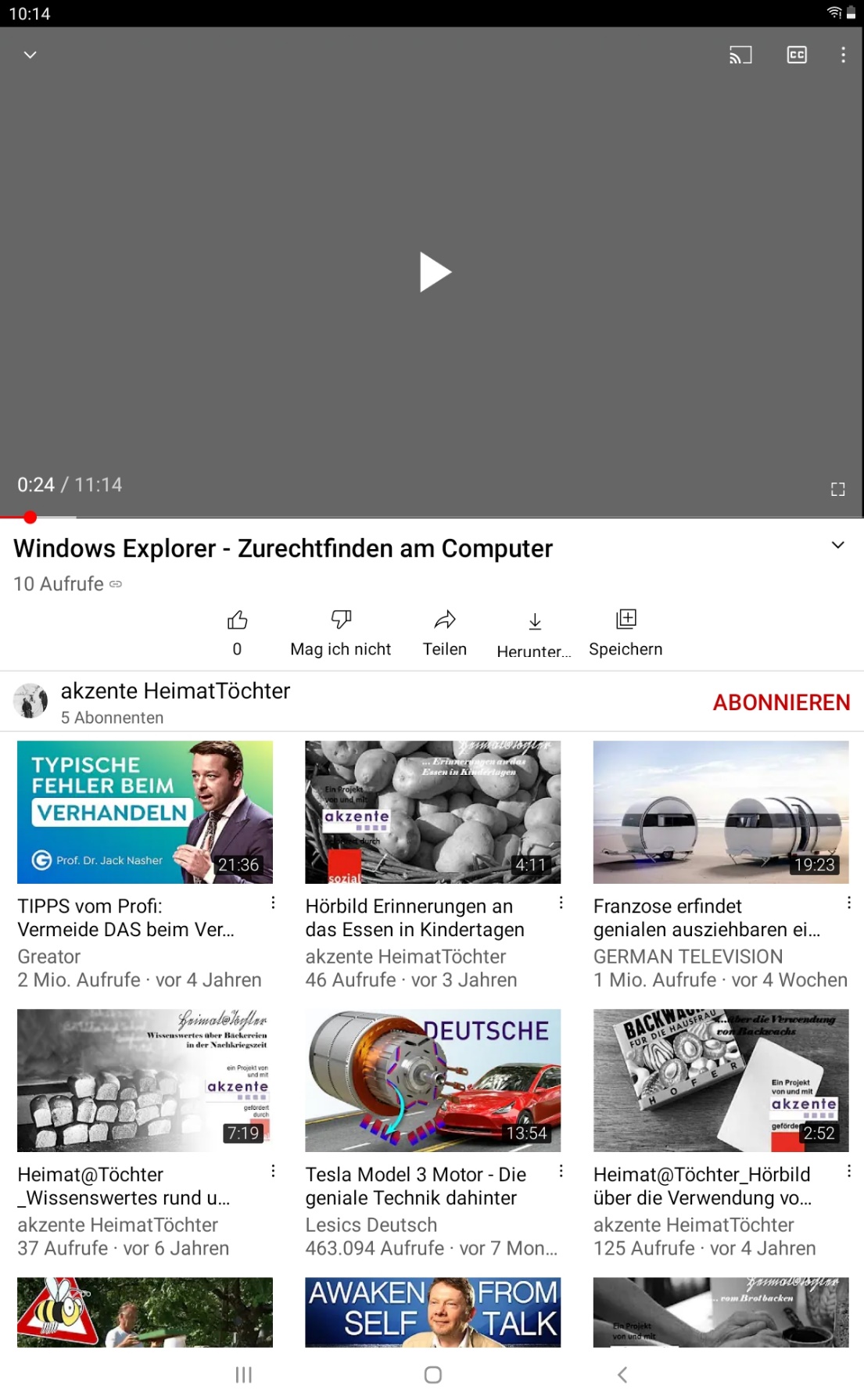 Tippen Sie auf „Wiedergabegeschwindigkeit“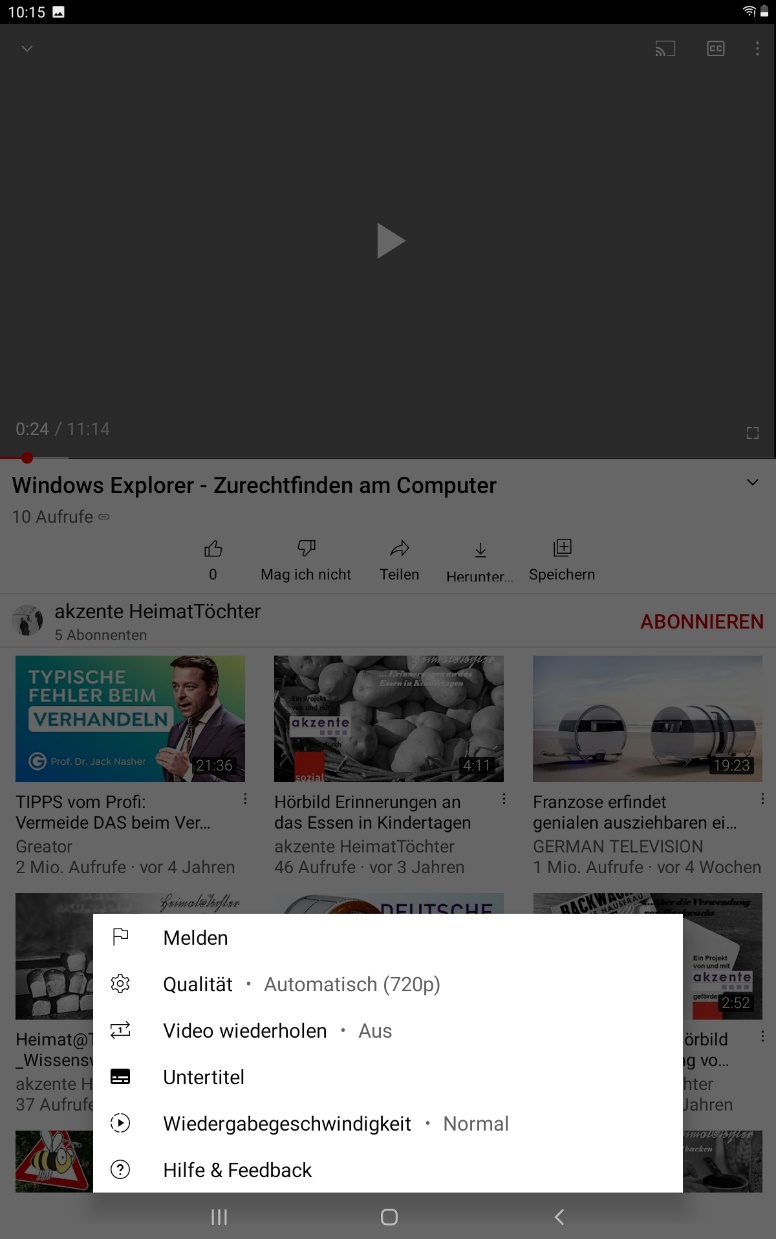 Tippen Sie z. B. auf „0,75-fach“ oder „0,5-fach“.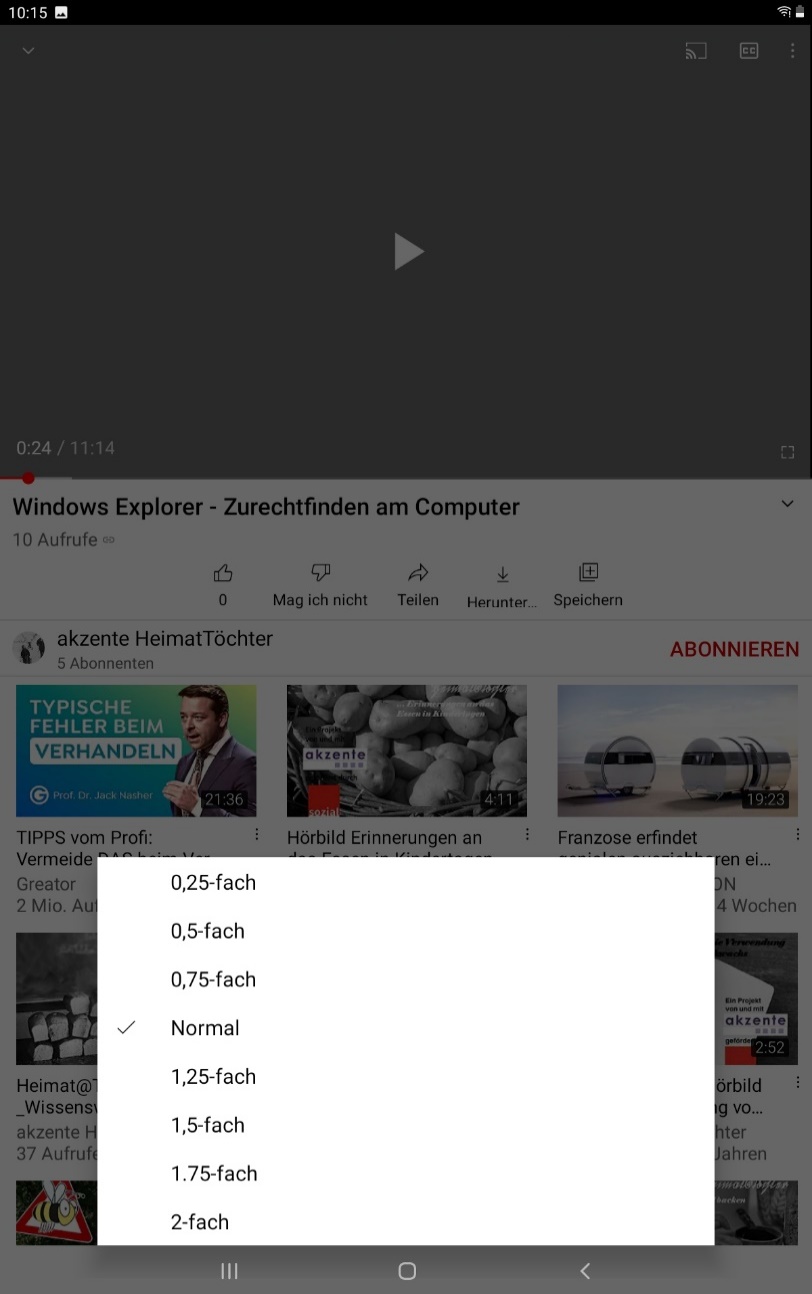 Am Computer: 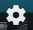 Klicken Sie auf das Zahnrad-Symbol Klicken Sie auf „Wiedergabegeschwindigkeit“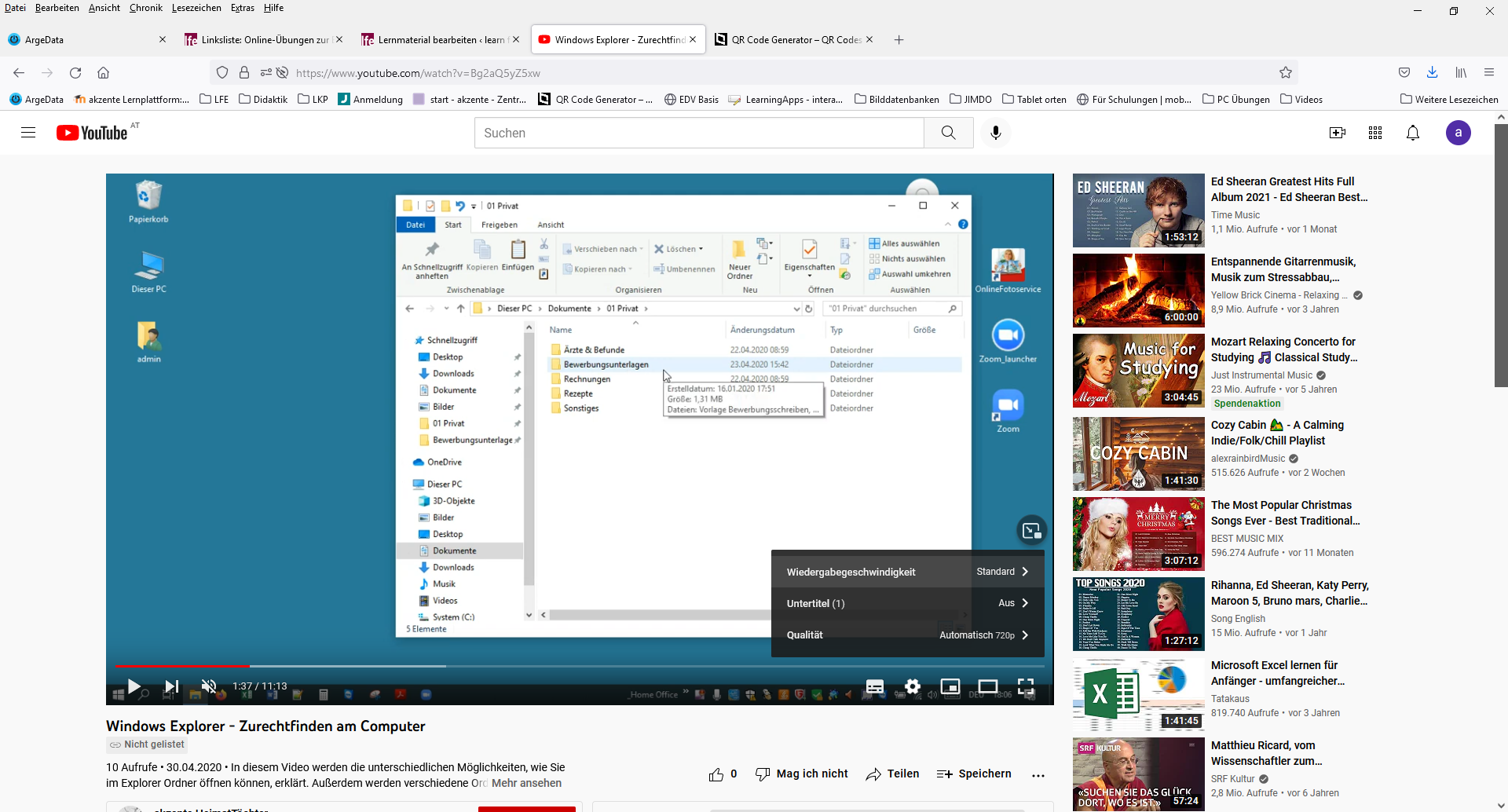 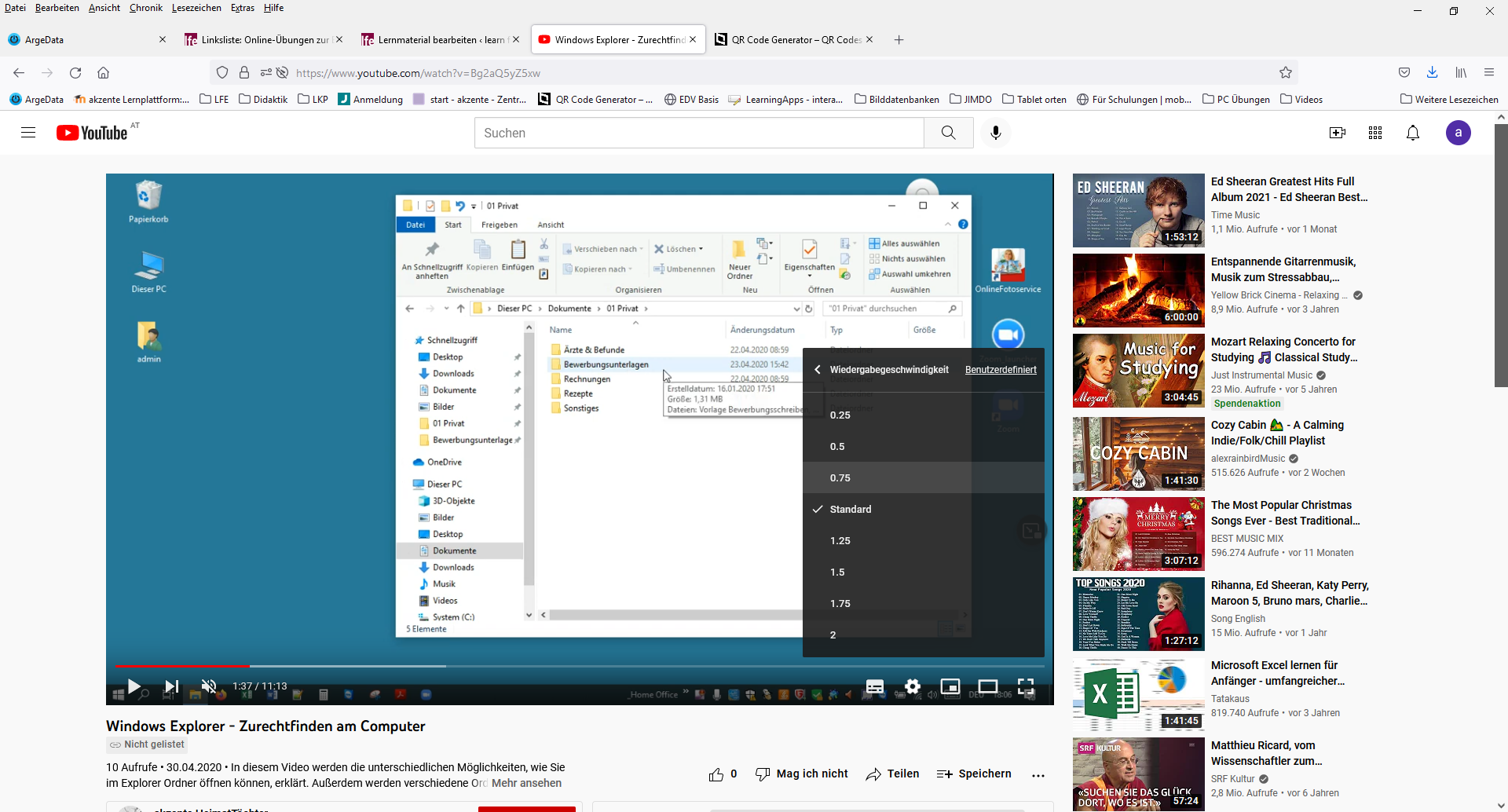 Klicken Sie z. B. auf „0,75-fach“ oder „0,5-fach“.Wenn Sie das Video am Tablet oder Smartphone ansehen, halten Sie es im Querformat. Damit wird das Video am ganzen Bildschirm angezeigt!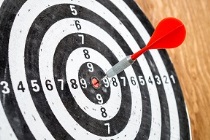 Lernziele:Einen Überblick über den Umgang mit dem Explorer am Computer bekommen.